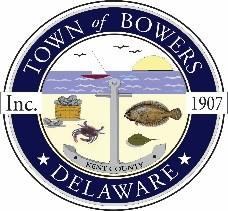 Town of Bowers3357 Main St., Frederica, DE19946(302)572-9000
Bowersbeach.delaware.govAGENDA Thursday, July 16, 2020Board of Elections meeting to be brought to order at 4:30 pmThe Board of Elections for 2020 will meet to discuss:RULESRESPONSIBLITIESPROCEDURES